Mission (from statutes): Promote geospatial data sharing and appropriate strategies to support AZGeoFacilitate interagency coordination of geospatial data sharing and supporting AZGeo to enhance and support state, federal, and local government business systemsIncorporate user requirements on matters related to geospatial data, services, standards, applications, and activities to improve data sharing and use Meeting Dates: Committee will meet quarterly on the second Wednesday of the month for 2 hoursJanuary 12, April 13, July 13, Oct 12Data Committee Participants:	Chairs: Howard Ward, Jenna Leveille	Voting Members: Jack Avis, Kevin Blake, Jerome Breyer, Helen Costello, Nicole Eiden, Eric Feldman, Bo Guo, Ben Hickson, Boyd Larkin, Keith Larson, James Meyer, Jason Nyberg, Phil Ponce, Jill Sherwood, Susan Smith, Jamie White, Steve Whitney, Jamie White, Andrew ZaffosPublic-at-large Participants (determined by attending one of the previous three meetings): Brandon Barnett, Robert Bauer, Lynda Bell, Jim Castagneri, Mark Christiano, Brian Colson, Jackie Crowley, Drew Decker, Kimberley Denney, Sage Donaldson, Kam Draper, Brian Fisher, Kasey Green, Wolfgang Grunberg, Elizabeth Heller, Cory Homuth, Jason Howard, Paul Keidel, Johanna Kraus, Shea Lemar, Seth Lewis, Ayan Mitra, Mariah Modson, Margo Neff, Veronica Nixon, Chuck Powell, Thara Salamone, Carrie Schmidt, Aaron Seifert, Eric Shreve, Leslie Stovall, Aparna Thatte, Elisabeth van der Leeuw, David Waltz, Antonio Wickliff, Jeff Wolkove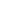 Goals And ActivitiesProvide a Forum and Structure to Discuss Current Geospatial Data, Initiatives and TechnologiesCoordinate demo’s or presentations for each meeting demonstrating AGIC Committee/Workgroup activities, based on feedback from the Data CommitteeSupport the development of a Data Committee Work Group track at the AGIC SymposiumEach Work Group to provide an abstract(s) to the Conference Committee on illustrating current activities for a Data Committee trackIdentify resources required to carry out proposed activitiesFacilitate Interagency Coordination and Encourage Geospatial Data SharingServe as a forum to facilitate informational exchange between state, federal, tribal, regional, and local governments, the private sector and professional associations, in support of the annual AGIC Strategic and Business Direction.Promote geospatial data sharing, data project collaboration, and the inclusion of data in the public domain, to maximize the benefit of AZGeo as a state clearinghouse data-sharing platform.Encourage the development, use, and sharing of standards and/or best practicesCoordinate activities with appropriate AGIC committees as requiredIdentify and coordinate funding and mentorship opportunities to assist rural counties in maintaining Arizona framework datasets.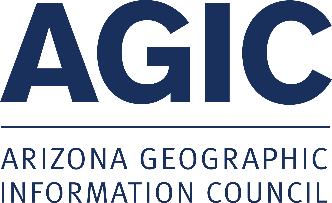 Data Committee2022/3 Work Plan